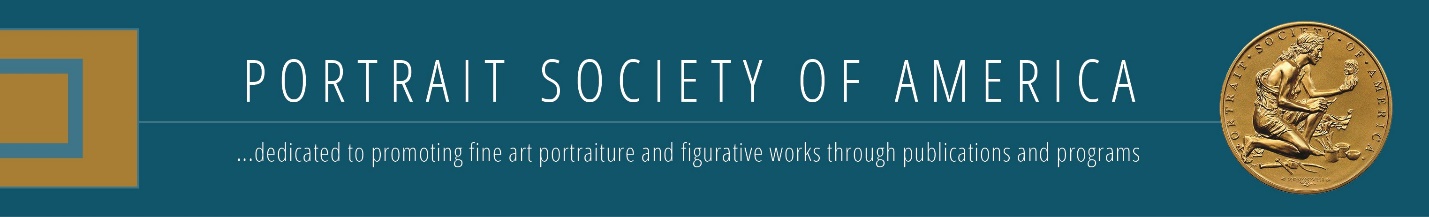 Biography:Provide a brief description of your personal background below.  This would include: CareerCertifications/Degrees you holdHow long you have been painting/sculpting/drawingBiography Description:Personal Educational Contributions:Please provide a list of your educational activities that are designed to cultivate a further understanding and practice of representational fine art.  This would include:Mentoring, teaching in established art institutions Private studio instructionDemonstrations and or lectures Production of any and all fine art instructional mediaPersonal Educational Contributions List:Criterion for Honorary Designation:To qualify for Signature application the artist's work:1. Must demonstrate exceptional merit2. The artist must hold a current membership in the Portrait Society of America AND3. Been awarded a placement in either:	a)  Portrait Society International Portrait Competition, held annually                    (Finalist or Certificate of Merit)	b)  Portrait Society Members Only Competition, held annually (Awarded in the top 15)	c)  or any other national exhibition of equivalent levelList all awards/exceptional merits below including the year for each one:Yes, I hold a current membership with the Portrait Society of AmericaYes, I have been awarded a placement inInternational Portrait CompetitionMembers Only CompetitionOther (specify):_______________Year Placement was awarded:Finalist or Certificate winner:Category:Into which national exhibition were you accepted:Insert your ArtworkInsert your images (one per page) along with the title, dimension, and medium. Of the works submitted, seven of the ten must be figurative works.Image 1Title, dimensions, medium:Image 2Title, dimensions, medium:Image 3Title, dimensions, medium:Image 4Title, dimensions, medium:Image 5Title, dimensions, medium:Image 6Title, dimensions, medium:Image 7Title, dimensions, medium:Image 8Title, dimensions, medium:Image 9Title, dimensions, medium:Image 10Title, dimensions, medium:Once completed, save as a pdf file before uploading to the Signature Status Application and Fee Form.If you have any questions or concerns, please contact Kim Azzarito at 850-878-9996 or by email at kim@portraitsociety.org.Applicant NameAddressTelephoneEmail Website 